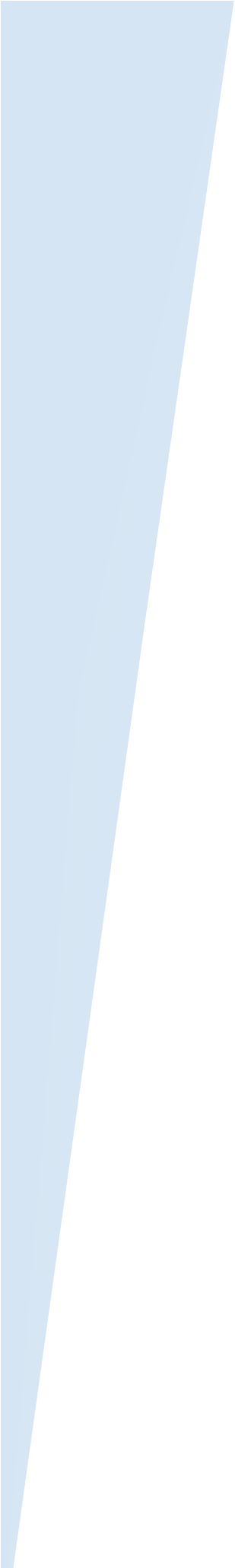 ALI MAZILAPhone: +234-7036917353| +234-8124431907| Email: mazeelagreat@gmail.com, alimazila1@gmail.com LinkedIn: http://www.linkedin.com/in/ali-mazila-130079147 , Skype: Ali MazilaTranslation Directory: https://translationdirectory.com/translators/english_hausa/ali_mazilaProZ: proz.com/profile/2795423ServicesTranslationBack TranslationTranslation ReconciliationLanguage Quality Inspection		Revision    SubtitlingBilingual Transcription     Machine Translation Post Editing (MTPE)Summary Native Hausa speaker with 4 years’ vast experience providing language services in Hausa, English and Nigerian Pidgin English. My services cover a wide range of subjects and fields.  Bachelor’s in engineering and several courses in linguistics and translation. My services, among others, include translation, revision, machine translation post editing (MTPE)Language Pairs: English <> Hausa and English <> Pidgin (Nigerian)Software/CAT Tools SDL Trados Word BeeAcrossMemo-QTranslation WorkspaceSmartCatMS WordExcelPower point EXPERIENCE WITH AGENCIES (COLLABORATIONS FROM 2018 TILL DATE)Transladiem – London, UK Translation. (Marketing)WordLights Translation – Los Angeles, USA Translation. Transcription and time stamping. East African Language Solution, Nairobi, KenyaMedical translation and revision.Translation (Marketing, Covid-19)Alpha Omega Translations – Virginia, USA Document Translation. CollotBaca Subs – Sarl, SwitzerlandTranslation. Bilingual Transcription and Time stamping. Translate 4 Africa – Kampala, Uganda Document Translation.Bilingual transcription and time stamping. Go Transparent – Giza, EgyptTranslation. (UI/UX)Web/App Localization.Data Mundi – Linter, BelgiumEvaluation. (Social Media comments)Revision. Binary Translation Evaluation.Machine Translation Evaluation.EducationB. Eng. Mechanical EngineeringUniversity of Maiduguri, Borno State                                                                                                2012 - 2018Diploma in Computer ApplicationYaysib Computers Academy Maiduguri, Borno State                                                                   2012 - 2012Secondary School Certificate ExaminationFederal Government College, Maiduguri                                                                                          2006 – 2012First School Leaving Certificate (Primary School)	                                                              2001 - 2006Himma Primary SchoolCertificates, Training and WorkshopsIntroduction to Linguistics CourseMastering Machine Translation Post Editing (MTPE) and Other Emerging JobsHausa language: high school Member, Translation Directory Data Analysis and Action Planning Training course Choosing Data Collection Methods Training CourseIntroduction to Monitoring and Evaluation (M&E)Training on ICT4D using mobile device for data capturingLanguage ProficienciesEnglish: Fluent. Hausa: Native. Pidgin English: Near Native KanuriHobbiesMusic, Writing, Research, Chess, Soccer, football, Volleyball and Scrabble ReferencesAndrew OjangoleProject Manager, Translate 4 Africaandrew@translate4africa.com +256788104221                           Patrizio PucciProject Manager, Transladiemp.pucci@transladiem.com+44 (0) 20453444408